ETNOMATEMÁTICA Y TRANSFORMACIÓN SOCIAL EN BRASIL: CAMINOS DE UNA EDUCACIÓN INDÍGENA INDÍGENA, INTERCULTURAL Y BILINGÜEETNOMATEMÁTICA E TRANSFORMAÇÃO SOCIAL NO BRASIL: CAMINHOS PERCORRIDOS POR UMA EDUCAÇÃO ESCOLAR INDÍGENA DIFERENCIADA, INTERCULTURAL E BILÍNGUE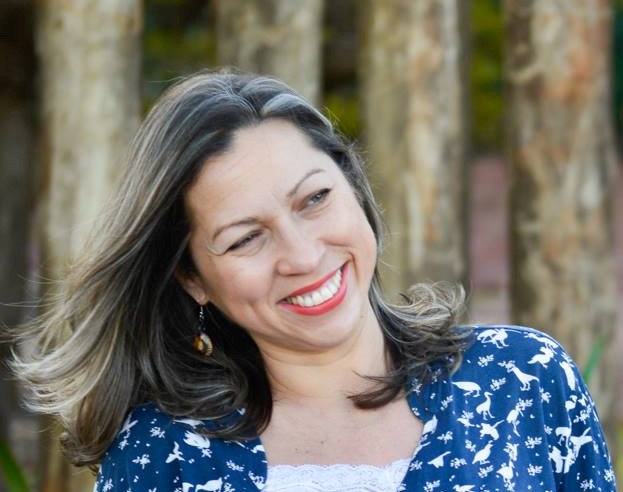 Resumo:Esta conferencia tem como objetivo apontar e refletir sobre as tensões surgidas no processo de discussão do currículo que oriente a formação de professores indígenas, numa perspectiva da diversidade cultural que leva em consideração as demandas apresentadas a partir da reivindicações das populações indígenas, que tiveram respaldo na  Constituição Federal brasileira de 1988 e, consequentemente, em vários outros dispositivos jurídicos Estas reinvindicações vêm ao encontro das necessidades das comunidades e das escolas indígenas, na busca de fundamentar elementos capazes de orientar a formação de professores indígenas. Pretendemos dialogar com a aspectos sobre currículo, cultura, e interculturalidade, explicitados na vivencia e no trabalho como professora em um curso de Licenciatura Intercultural Indígena, tendo em vista as reflexões em torno da Etnomatemática, e os caminhos por uma Educação Escolar Indígena diferenciada, intercultural e bilíngue.